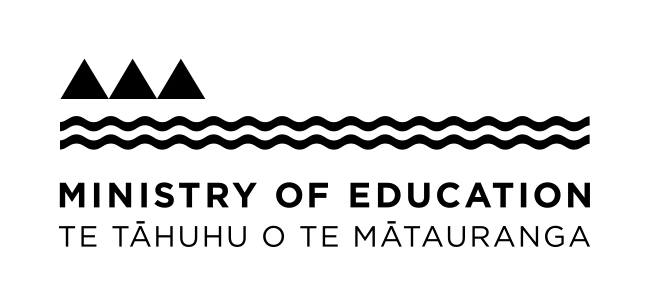 Akoranga Tōmua I mua i te ruku ki ngā kaupapa o tēnei aratohu kaiako ka taea e te kaiako me ngā ākonga ēnei kaupapa te tirotiro. Te HāpukuTe whakapapa o Te HāpukuTe Kāreti o Te AuteTe whenua i tukuna e Te Hāpuku ki Te Kāreti o Te AuteTe KīngitangaTe Hāpuku me Te KīngitangaTe hainatanga a Te Hāpuku i Te WhakaputangaTe hainatanga a Te Hāpuku i Te Tiriti o Waitangi Ngā mahi hokohoko a Te Hāpuku Kirimate Te Pā o Te PakakeTe Heipora William Colenso Te roto o PoukawaTe teihana o ŌpāpāTe pakanga o Omaruanui Ngā Kai o RotoNgā Kaupapa								WhārangiNgā wāhanga o Te Marautanga o Aotearoa				3Wāhanga 1 									4Te whenua i tukuna ki te kāreti o Te AuteWāhanga 2 									6He mahi hokohokoWāhanga 3 									8Te KīngitangaWāhanga 4 									10Te WhakaputangaWāhanga 5 									12Te Tiriti o WaitangiWāhanga 6 									14Ngā waiata mō Te Hāpuku										Ngā rauemi tautoko  								16								Te Hononga ki Te Marautanga o AotearoaAnei ngā wāhanga o TMoA me ngā whenu o ia wāhanga e hāngai ana ki ngā kaupapa matua o tēnei aratohu kaiako: Te whenua i tukuna ki te kāreti o Te AuteHe mahi hokohokoTe KīngitangaTe WhakaputangaTe Tiriti o WaitangiNgā waiata mō Te Hāpuku Ko ngā ngohe me ngā papa mahi o ia wāhanga ka hāngai ki ēnei kei raro iho nei.Tau		8Taumata 	3–6 Wāhanga 1 - Te whenua i tukuna ki Te Kāreti o Te AuteI te tau 1854 i tuwhera ngā tatau o Ahuriri Industrial Native School, nō muri mai i tapā ko Te Kāreti o Te Aute, tekau mā rua ōna ākonga i taua wā. Ko ngā huruhru o tēnei kura i taua wā ko ngā karahipi nō te kāwanatanga me ngā whenua i takohatia e Te Hāpuku. Ko tēnei wāhanga e aro ana ki Te Kāreti o Te Aute me ētehi mahi a Te Hāpuku ki te tautoko i tēnei kura.E rua ngā kaupapa matua o tēnei wāhanga, e whā ngā ngohe.Wāhanga 2 – Ngā mahi hokohoko a Te HāpukuNō te taenga mai o iwi kē ki Aotearoa ka tīmata ngā mahi hokohoko a te iwi Māori ki te rāwaho, kāore i rerekē mō Te Hāpuku. Ko tēnei wāhanga e aro ana ki ngā mahi hokohoko a Te Hāpuku. Kotahi te kaupapa matua o tēnei wāhanga, e whā ngā ngohe. Wāhanga 3 – Te KīngitangaKo Te Kīngitanga tētehi o ngā kaupapa i tautokotia e Te Hāpuku, e ai hoki ki ngā kōrero tuku iho, i tae tēnei tono ki a ia. Ko tēnei wāhanga e aro ana ki taua hononga. E whā ngā wāhanga, e whā hoki ngā ngohe.Wāhanga 4 – Te WhakaputangaKo Te Whakaputanga o te Rangatiratanga o Niu Tīrani he pepa whai mana i kōkiritia e ngā rangatira o Ngāpuhi tiaki i te mana motuhake o te iwi Māori. Ko Te Hāpuku tētehi tangata o te tokorua i haina i te pepa nei kāore ōna here ki ā Ngāpuhi. Ko tēnei wāhanga e aro ana ki ēnei kōrero me tēnei pepa whai mana. E whā ngā kaupapa, e whā hoki ngā ngohe. Wāhanga 5 – Te Tiriti o Waitangi Ko Te Tiriti o Waitangi tētehi pepa whai mana e tāmi tonu ana i tō tātou iwi, ko Te Hāpuku tētehi rangatira i tonoa ki te haina i Te Tiriti o Waitangi. Ko tēnei wāhanga e aro ana ki Te Tiriti o Waitangi me te hainatanga a Te Hāpuku i te pepa whai mana nei. E whā ngā kaupapa, e whā hoki ngā ngohe. Wāhanga 6 – Ngā waiata mō Te Hāpuku Ko tēnei wāhanga e aro ana ki ētehi waiata mē ētehi kaupapa nui nā Te Hāpuku i ārahi tōna wā.  Ngā rauemi tautoko Pukapuka Ballara, A. (1998). IWI. The dynamics of Māori tribal organisation from c. 1769 to c. 1945. Wellington: Victoria University Press.Can, D. M. (2001). Whatiwhatihoe. The Waikato Raupatu Claim. Wellington: Huia Publishers.Janine Hayward, N. W. (2004). The Waitangi Tribunal: Te Roopu Whakamana i te Tiriti o Waitangi. Wellington: Bridget Williams Books.Jones, P. T. (20101). King Potatau: An account of the life of Potatau Te Wherowhero the first Māori King. Wellington, NZ: Huia Publishers.King, M. (2003). Te Ouea: a life. Auckland, NZ: Reed.O'Malley, V. (2014). Beyond the Imperial Frontier. The Contest for Colonial New Zealand. Wellington: Bridget Williams Books.O'Malley, V. (2017). Te Whakaputanga. The Declaration of Independence 1853. Wellington: Bridget Williams Books.Orange, C. (1987). The Treaty of Waitangi. Wellington: Bridget Williams Books.Ra Mitaka, T. (2001). Kingitanga: The oral diaries of Potatau Te Wherowhero. Te Kauwhata: Mitaka Ra Publications.Simpson, M. (2003). Ngā Taumata. A Portrait of Ngāti Kahungunu. He whakaahua o Ngāti Kahungunu 1870-1906. Wellington: Huia Publishers.Ward, A. (1999). An Unsettled History. Wellington: Bridget Williams Books.Pae tukutuku - Te HāpukuTe Hāpuku https://maaori.com/whakapapa/tehapuku.htmPapers Past – The late Te Hāpukuhttps://paperspast.natlib.govt.nz/newspapers/EP18780607.2.11Nga Pepeha o Ngati Rangikoianakehttps://maaori.com/whakapapa/tehapuku.htmFlickrhttps://www.flickr.com/photos/archivesnz/16533749559Te Hāpukuhttps://forms.justice.govt.nz/search/Documents/WT/wt_DOC_50129548/Wai%201040,%20%23E67.pdfTe Manaaki Taiao: Te Taiwhenua o Heretaunga https://www.epa.govt.nz/assets/FileAPI/proposal/NSP000028/Evidence-Supplementary-evidence/Ngati-Kahungunu-Iwi-incorporated-and-others-Marei-Apatu-supplementary-Appendix.pdfTe Ara – The encyclopedia of New ZealandTe Hāpukuhttps://teara.govt.nz/en/biographies/1t28/te-hapukuWhakapapahttps://teara.govt.nz/en/photograph/2913/whakapapa-of-te-pareihe-and-te-hapukuAn encyclopedia of New Zealand https://teara.govt.nz/en/1966/te-hapukuPae tukutuku - Te Aute Stuff – The battle of Te Aute https://www.stuff.co.nz/national/education/90132527/the-battle-of-te-aute--how-did-they-winTe Aute Collegehttps://teaute.maori.nz/Pae Tukutuku - Te Tiriti o Waitangi Waitangi Tribunal https://www.waitangitribunal.govt.nz/publications-and-resources/school-resources/treaty-past-and-present/section-2/Treaty Education Kit https://ako.ac.nz/assets/Knowledge-centre/RHPF-N36-Treaty-of-Waitangi-Education-Kit/6b2a5ffdd5/RESOURCESTreaty-Education-Kit-24-Activities-with-Teaching-Guides-and-Resources.pdfTe Tiriti o Waitangi http://www.treaty2u.govt.nz/the-treaty-up-close/treaty-of-waitangi/He Tohu – A treaty: Te Tiriti o Waitangi https://natlib.govt.nz/he-tohu/about/te-tiriti-o-waitangiPae Tukutuku - Te Whakaputanga https://e-tangata.co.nz/history/without-he-whakaputanga-there-might-have-been-no-treaty-of-waitangi/New Zealand History: Flags of New Zealand https://nzhistory.govt.nz/politics/flags-of-new-zealand/united-tribes-flagTe Whakaputanga https://nzhistory.govt.nz/media/interactive/the-declaration-of-independenceTe Ara – The encyclopedia of New ZealandTe Whakaputanga https://teara.govt.nz/en/he-whakaputanga-declaration-of-independenceMāori Law Review http://maorilawreview.co.nz/2014/11/he-whakaputanga-me-te-tiriti-the-declaration-and-the-treaty-sovereignty-in-february-1840-comment/The Declaration and the Treaty https://forms.justice.govt.nz/search/Documents/WT/wt_DOC_85648980/Te%20RakiW_1.pdfPae tukutuku – Te Kīngitanga Te Ara Encyclopedia Story: Kīngitanga – The Māori Kingi Movement http://www.teara.govt.nz/en/photograph/37857/te-puna-o-te-roimata-haurua-monumentNew Zealand History Kīngitanga - https://nzhistory.govt.nz/keyword/kingitangaPakipūmeka Māori Television Kīngitanga the untold story – 3part series http://www.maoritelevision.com/tv/shows/kiingitanga/on-demandTiriata Te WhakaputangaThe Declaration of Independence 1835 He Whakaputanga Maori Sovereignty.https://www.youtube.com/watch?v=RYGlNUAJdgUTe Tiriti o WaitangiThe Treaty of Waitangi: An Introductionhttps://www.youtube.com/watch?v=qNyfSPm1jYUWaitangi - What Really Happened: Part 1https://www.youtube.com/watch?v=AEOx3QyjxIsWaitangi - What Really Happened: Part 2https://www.youtube.com/watch?v=aiKOaKg9G-cWaitangi - What Really Happened: Part 3https://www.youtube.com/watch?v=CpFQpp_YrrIWaitangi - What Really Happened: Part 4https://www.youtube.com/watch?v=nu4Q3JLqOWAWaitangi - What Really Happened: Part 5https://www.youtube.com/watch?v=5In0GIRBAbYWaitangi - What Really Happened: Part 6https://www.youtube.com/watch?v=G0z6eLLsE70Waitangi - What Really Happened: Part 7https://www.youtube.com/watch?v=IfTN2tx35Ns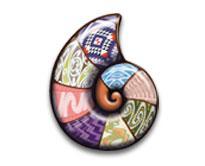 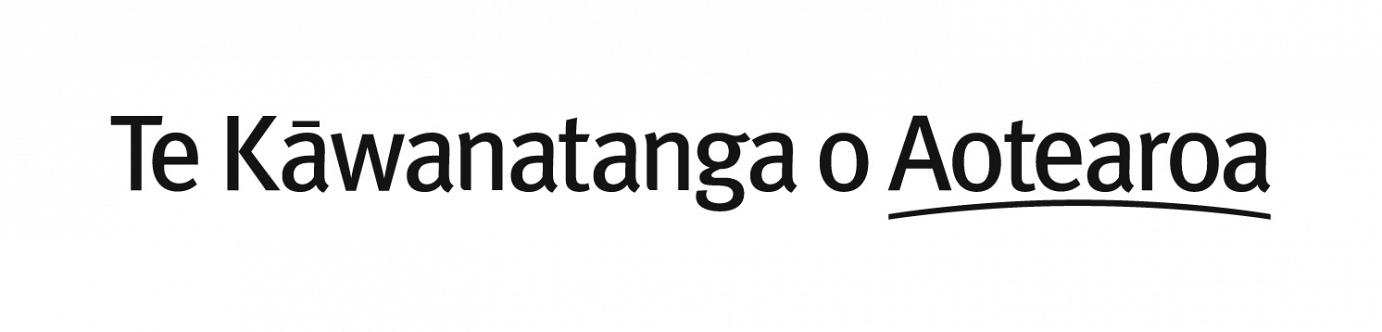 TMoAWhenu Whenu Tikanga ā-iwiTe Ao Hurihuri Te Wāhi me teTaiaoNgā Toi Toi AtaataNgā Mahi a teRēhiaTe ReoĀ-TāĀ-WahaHangarau Ngā Āhuatanga o teHangarauTe WhakaharatauHangarauTe wāhanga o TMoA Te WhenuTe Whāinga Paetae Ngā kaupapa matua  	Ngā kawenga mā te kaiakoNgā mahi a te ākongaTikanga ā-IwiTe Wāhi me te Taiao3.2 Ka whakamārama i ngā take me ngā huarahi e whakaatu ai te tangata i tōna hononga ki tētahi tino wāhi, ki tētahi tino taiao.Te takohanga o te whenua Ko tā te kaiako mahi he whakamārama i ngā āhuatanga o te whenua i takohatia ki te Kāreti o Te Aute e Te Whatuiāpiti i raro i ngā tohutohu a Te Hāpuku. I runga anō i te hiahia o Te Hāpuku ki te whakapakari ake i te mātauranga ki waenganui i tōna iwi, i takohatia e ia tēnei whenua ki tēnei kura hei tautoko i tērā wawata nui ōna. Mā te kaiako ēnei kōrero e whakamārama, kātahi ia ka whakarōpū i ngā ākonga kia noho takirua ai rātou ki te wānanga i ngā whakautu ki ēnei pātai. He aha ai i takohatia te whenua? Ko wai i takoha i te whenua? He aha te nui o te whenua i takohatia? He aha te momo whenua i takohatia? He aha ngā rerekētanga o te whenua i takohatia ki te whenua e tū nei te kura i ēnei rā? He rangahau He tuhinga whakamōhiohio (informative text)He mahi takiruaMai i ngā kōrero kua wānangahia e te akomanga mō ngā whenua i takohatia, ko tā ngā ākonga mahi he rangahau i ngā tikanga “takoha whenua a te iwi Māori”Mā ngā ākonga tēnei kaupapa e rangahau, ka tuhi i tētehi tuhinga whakamōhiohio e whakamārama ana i tēnei tikanga me te whakamārama hoki i te mahi tuku whenua a Te Hāpuku. Ngā Toi Toi Ataata4.Ka whakawhanake ariā, ka whakapakari pūkenga, ka whakamārama, ka whai māramatanga te ākonga: mā te tūhura me te whakamahi i ngā hua o ngā rawa, rawa tā, me ngā taputapu;Te takohanga o te whenua Ko tā te kaiako mahi he whakamārama i ngā āhuatanga o te whenua i takohatia ki te Kāreti o Te Aute e Te Whatuiāpiti i raro i ngā tohutohu a Te Hāpuku. I runga anō i te hiahia o Te Hāpuku ki te whakapakari ake i te mātauranga ki waenganui i tōna iwi, i takohatia e ia tēnei whenua ki tēnei kura hei tautoko i tērā wawata nui ōna. Mā te kaiako ēnei kōrero e whakamārama, kātahi ia ka whakarōpū i ngā ākonga kia noho takirua ai rātou ki te wānanga i ngā whakautu ki ēnei pātai. He aha ai i takohatia te whenua? Ko wai i takoha i te whenua? He aha te nui o te whenua i takohatia? He aha te momo whenua i takohatia? He aha ngā rerekētanga o te whenua i takohatia ki te whenua e tū nei te kura i ēnei rā? He pikitia hoahoa (architectural drawing)Mahi takitahiMai i ngā kōrero kua wānangahia e te akomanga mō ngā whenua i takohatia, ko tā te ākonga mahi he tā i tētehi pikitia hoahoa o tētehi o ngā whare tawhito o te kura, ko tētehi whare i tū i te whakatuwheratanga tuatahi o te kura. Mā te ākonga te whare e rangahau, kia rite katoa te pikitia ki te whare tūturu. HangarauTe Whakaharatau Hangarau5.2 Ka tātari i ā rātou mahere hoahoa me ngā mahere hoahoa a ērā atu ki te: • tautohu i ngā whakatakotoranga pai ake; • kōwhiri i ngā rawa e tika ana; • whakarite i te hātepe.Te Kāreti o Te Aute  Mā te kaiako e tuku ngā tauira ki te rangahau i ngā kōrero mō te whakatūnga o Te Kāreti o Te Aute. He nui ngā kōrero kei te ipurangi e iri ana. Mā te kaiako ētehi kōrero e whāngai engari mā ngā tauira hoki ētehi rangahau. Mā te kaiako e whakahau ngā tauira ki te kimi i ngā whakautu ki ēnei pātai:He aha te tau i tuwhera ai te kura?He aha te ingoa tuatahi o te kura?He aha te kaupapa o te kura?He aha te whakapono o te kura?Ko wai ngā kaiako, kaimahi, kaihāpai o te kura i ngā tau o mua? He aha hoki ā rātou mahi?Ko wai ētehi tāngata rongonui i haere ki tēnei kura?  He aha te tikanga o te tohu o te kura? He aha te ingoa o ētehi o ngā whare o te kura? He aha ētehi tikanga o te kura? He aha ētehi kaupapa i tāmi i te kura?He aha ētehi kaupapa i whakaora i te kura? Tohu kura He mahi takitahiMai i ngā kōrero kua rangahaua e te ākonga mō Te Kāreti o Te Aute, ko tā te ākonga mahi he waihanga i tētehi tohu hou mō te kura. Kei te haere te tauira ki mua i te aroaro o te poari o te kura ki te whakapoapoa i a rātou ki te panoni i te tohu o te kura. Me whakarite e te ākonga ēnei mahi kei raro iho nei ki te kawe ki mua i te aroaro o te poari. Mā te ākonga e waihanga tētehi tohu hou e whakaata ana i te kura mai i ngā kōrero kua rangahaua e ia.Mā te ākonga te mahere me te hoahoa e whakatau. Mā te ākonga hoki tētehi kōrerowhakamārama e whakarite hei tuku ki te poari e pā ana ki te tohu hou.Te Reo Ā-TāĀheinga Reo4.3Ka whai whakaaro ake ki te pūtake o te tuhituhi me te kaipānui.Te Kāreti o Te Aute  Mā te kaiako e tuku ngā tauira ki te rangahau i ngā kōrero mō te whakatūnga o Te Kāreti o Te Aute. He nui ngā kōrero kei te ipurangi e iri ana. Mā te kaiako ētehi kōrero e whāngai engari mā ngā tauira hoki ētehi rangahau. Mā te kaiako e whakahau ngā tauira ki te kimi i ngā whakautu ki ēnei pātai:He aha te tau i tuwhera ai te kura?He aha te ingoa tuatahi o te kura?He aha te kaupapa o te kura?He aha te whakapono o te kura?Ko wai ngā kaiako, kaimahi, kaihāpai o te kura i ngā tau o mua? He aha hoki ā rātou mahi?Ko wai ētehi tāngata rongonui i haere ki tēnei kura?  He aha te tikanga o te tohu o te kura? He aha te ingoa o ētehi o ngā whare o te kura? He aha ētehi tikanga o te kura? He aha ētehi kaupapa i tāmi i te kura?He aha ētehi kaupapa i whakaora i te kura? Pukapuka kura (school pamphlet)Mahi takitahiMai i ngā kōrero kua rangahaua e te ākonga mō Te Kāreti o Te Aute, ko tā te ākonga mahi he waihanga i tētehi pukapuka kura e whakamārama ana i ngā meka e 5 mō te kura. Mā te tauira e whiriwhiri ngā meka me te hoahoa o te pukapuka nei. Te wāhanga o TMoA Te WhenuTe Whāinga Paetae Kaupapa Matua Te mahi hokohoko Ngā mahi a te ākongaTikanga ā-IwiTe Wāhi me te Taiao3.3 Ka whakamārama i ngā take me ngā huarahi e whakaatu ai te tangata i tōna hononga ki tētahi tino wāhi, ki tētahi tino taiao.Ngā mahi hokohoko a Te HāpukuKo tā te kaiako mahi he whakamārama i ngā mahi hokohoko a Te Hāpuku, mā te kaiako ēnei kōrero e whakamārama atu ki ngā tamariki.He aha te mahi hokohoko?He aha i tahuri ai ō tātou tūpuna ki tēnei mahi?He aha ngā momo rawa i hokohokotia? He aha ngā mahi hokohoko a Te Hāpuku? I hokohoko ia ki a wai? I whai oranga te iwi i āna mahi? Te mahi hokohoko He mahi takiruaMai i ngā kōrero kua wānangahia e ngā ākonga mō ngā mahi hokohoko, ko tā ngā ākonga mahi he rangahau i ngā rawa a te Māori i ngā tau 1800, kia āta whai whakaaro ngā ākonga ki ngā rawa 10 i hokohokotia e te iwi Māori. Mutu ana te rangahau ngā rawa 10, mā ngā ākonga e tuhi ētehi paku whakamārama mō ia rawa e whakamōhio mai ana i te take i hokohokotia ēnei taonga i ngā tau 1800. Ngā Toi Toi Ataata4Ka whakawhanake ariā, ka whakapakari pūkenga, ka whakamārama, ka whai māramatanga te ākonga: mā te whakamahi i ngā tukanga me ngā rawa tā a te kaitoi.Ngā mahi hokohoko a Te HāpukuKo tā te kaiako mahi he whakamārama i ngā mahi hokohoko a Te Hāpuku, mā te kaiako ēnei kōrero e whakamārama atu ki ngā tamariki.He aha te mahi hokohoko?He aha i tahuri ai ō tātou tūpuna ki tēnei mahi?He aha ngā momo rawa i hokohokotia? He aha ngā mahi hokohoko a Te Hāpuku? I hokohoko ia ki a wai? I whai oranga te iwi i āna mahi? Pānui hoko (Advertisement poster)Mahi takitahiMai i ngā kōrero kua wānangahia mō ngā mahi hokohoko, ko tā te ākonga mahi he tā i tētehi pānui hokohoko mō tētehi rawa a te Māori i ngā tau 1800. Kei runga i tēnei pānui ko ēnei kōrero kei raro iho nei:He pikitia o te taonga, mā te ākonga e tāNgā āhuatanga pai o te taonga Te utu (i ngā tau 1800)HangarauTe Whakaharatau Hangarau4.6 Ka mārama ki te whakahaere o ngā pūnaha hangarau.Ngā mahi hokohoko a Te HāpukuKo tā te kaiako mahi he whakamārama i ngā mahi hokohoko a Te Hāpuku, mā te kaiako ēnei kōrero e whakamārama atu ki ngā tamariki.He aha te mahi hokohoko?He aha i tahuri ai ō tātou tūpuna ki tēnei mahi?He aha ngā momo rawa i hokohokotia? He aha ngā mahi hokohoko a Te Hāpuku? I hokohoko ia ki a wai? I whai oranga te iwi i āna mahi? He Pakiwaituhi He mahi takitahiMai i ngā kōrero kua wānangahia e ngā ākonga mō ngā mahi hokohoko a Te Hāpuku, ko tā te ākonga mahi he tuhi i tētehi pakiwaituhi e whakaatu ana i ngā mahi hokohoko a Te Hāpuku. Mā te ākonga e whiriwhiri te hoahoa o ngā pikitia hei whakahāngai atu ki ngā kōrero o te pakiwaituhi. Te Reo Ā-Waha Puna Reo3.2Ka whakanikoniko i āna kōrero, tuhinga rānei ki ngā kupu taurite, kupu āhua nā te whānui haere o tana puna kupuNgā mahi hokohoko a Te HāpukuKo tā te kaiako mahi he whakamārama i ngā mahi hokohoko a Te Hāpuku, mā te kaiako ēnei kōrero e whakamārama atu ki ngā tamariki.He aha te mahi hokohoko?He aha i tahuri ai ō tātou tūpuna ki tēnei mahi?He aha ngā momo rawa i hokohokotia? He aha ngā mahi hokohoko a Te Hāpuku? I hokohoko ia ki a wai? I whai oranga te iwi i āna mahi? He hokohoko rawaMahi takitahiMai i ngā kōrero kua wānangahia e ngā ākonga mō ngā mahi hokohoko a Te Hāpuku, ko tā te ākonga mahi he whakarite i ētehi kōrero whakapoapoa i te akomanga ki te mahi hokohoko i tōna taha. Mā te kaiako ētehi taputapu e kawe mai ki te kura, ko tā te ākonga mahi he whiriwhiri i tētehi o aua taputapu, ka whakarite i ētehi kōrero mō taua taputapu hei whakapoapoa i te akomanga ki te hokohoko i tōna taha.  Mutu ana te whakarite a te ākonga i āna kōrero, ka tū ia ki te kauwhau i te pai o te taputapu kei a ia.  Te wāhanga o TMoA Te WhenuTe Whāinga Paetae Ngā kaupapa Ngā kawenga mā te kaiakoNgā mahi a te ākongaTikanga ā-IwiTe Ao HurihuriHītori6.1 Ko ngā pūtaketanga me ngā otinga o ngā tūāhua o mua i waihanga i te āhua noho a te iwi o Aotearoa.Wānanga – He aha te Kīngitanga? Mā te kaiako ngā ākonga e whakarōpū kia rua ki ia rōpū ko ā rāua mahi ko te tuhi ki runga pepa nui i ō rāua whakaaro mō tēnei mea Te Kīngitanga. Ko te kaupapa hei ohiamanomano ko tēnei:He aha Te Kīngitanga ki a kōrua?Ko koe hei kīngi Ko koe hei kuini He mahi takiruaMai i ngā kōrero kua wānangahia e ngā ākonga mō te kīngitanga, ko tā ngā ākonga mahi he tū ki mua i te akomanga ki te whakatakoto i ō rāua whakaaro. Mutu ana tērā ka tuhi rāua i ētehi ture paihere i ō rāua whānau, anō nei ko rāua ka tū hei kīngi hei kuini rānei mō te kotahi wiki e whakaū ana i ngā tikanga me ngā ture ki runga i ngā whanau. Me whai whakamāramatanga ngā ture katoa e hiahiatia ana e rāua te whakamana. Kia 10 ngā tureNgā Toi Toi Ataata 5Ka tūhura, ka whakawhanake, ka whai mōhiotanga, ka whai māramatanga: ki te whakawhanake i ngā ariā me ngā mātāpuna o te kaitoi;Te mana o Te HāpukuKo tā te mahi a te kaiako he whāngai i ngā kōrero mō ngā pūmanawa me ngā āhuatanga o Te Hāpuku e kiia ai ia he rangatira. Ko tāna mahi he rangahau i a Te Hāpuku me te momo mana i a ia me ngā momo mahi i kapi i a ia. He tā whakaahua (Portrait)Mahi takitahi Mai i ngā kōrero kua rangona e te ākonga mō Te Hāpuku me tōna mana. Ko tā te ākonga mahi he tā i tētehi whakaahua o Te Hāpuku e whakaatu ana i te mana kei a ia. Mā te ākonga e whakaniko i te pikitia kia kitea ā pikitia nei ētehi o ngā mahi kua kapi i a ia.  HangarauNgā Āhuatanga o te Hangarau3.1 Ka tautohu, ka whakaputa whakaaro e pā ana ki: • ngā whakahiatotanga hangarau i roto i ngā wā; • ngā whakapono me ngā uara; • ngā tikanga ka whakamahia e te tangataTe Kīngitanga o te iwi Māori Mā te kaiako ngā kōrero mō te whakatūnga o Te Kīngitanga e tuku ki ngā ākonga, ka taea hoki e te kaiako te tuku i ngā ākonga ki te rangahau kia te kaupapa nei. He tuhi rarangi wā (time line) He mahi takitahiMai i ngā kōrero kua wānangahia, kua rangahaua e te ākonga mō Te Kīngitanga, ko tā te ākonga mahi he tuhi i tētehi rarangi wā e whakaatu ana, e whakamārama ana i te whakatūnga me te whanaketanga o Te Kīngitanga mai i te wā o te rapu kīngi tae noa mai ki tēnei wā, ki te wā o Kīngi Tuheitia. Te Reo Ā-WahaĀheinga Reo4.2Ka whakapuaki patapatai hāngai tonu, kōrero whakamārama, tautohetohe rānei kia puta ai te reo hīkaro, te reo whakamana hoki.Te Hāpuku hei KīngiKo tā te kaiako mahi he āta whakamārama i ngā kōrero mō Te Hāpuku me te taenga o te tono ki a ia kia tū hei Kīngi. He tuhinga whakamārama  Mahi takitahiMai i ngā kōrero kua wānangahia, kua rangahaua e te ākonga mō Te Hāpuku hei kīngi, ko tā te ākonga mahi he whakarite i tētehi kōrero ānō nei ko Te Hāpuku ia, ko tāna kōrero e āta whakamārama ana i ngā take i whakahē ia i te tono ki te tū hei kīngi mō te motu. Ka tū ia ki mua i te akomanga ki te whakatakoto i āna kōrero. Te wāhanga o TMoA Te WhenuTe Whāinga Paetae Ngā kaupapa matua Ngā kawenga mā te kaiakoNgā mahi a te ākongaTikanga ā-IwiTe Ao Hurihuri3.1 Ka whakamārama i te whakaawenga o ngā whakaaro me ngā mahi a te tangata i te oranga o ētahi atu i ngā wā o mua.Te Whakaputanga I runga anō i ngā kōrero huhua mō te kaupapa nei e iri ana ki te ipurangi, ko tā te kaiako mahi he whāngai i ngā kōrero mō Te Whakaputanga ki ngā ākonga me te tuku hoki i a rātou ki te rangahau ā-ipurangi i ngā kōrero mō te kaupapa nei. Ka whakaemi i ngā kōrero ka kitea e rātou. He hanga whakaaturanga rorohiko (digital presentation)He mahi takiruaKo tā ngā ākonga mahi he hanga i tētehi whakaaturanga mā te rorohiko e whakautu ana i ngā pātai kei raro iho nei:He aha Te Whakaputanga?He aha i ara ake ai tēnei kaupapa?Ko wai i kawe i te whakaaro nei ki Ingarangi?Ko wai i tuhi? Ko wai i whakamāori?He aha te tikanga o tēnei pepa?Ko wai ngā rangatira i haina? I whakautehia tēnei pepa whai mana e te Pākehā? Ki ō whakaaro i whai hua te pepa whai mana nei ki te iwi Māori?Ngā Toi Toi Ataata 4Ka whakawhanake ariā, ka whakapakari pūkenga, ka whakamārama, ka whai māramatanga te ākonga: mā te tūhura me te whakamahi i ngā hua o ngā rawa, rawa tā, me ngā taputapu; i ngā mahi o te whiriwhiri tukanga rawa tā, me te tautohu taputapu;  mā te whakamahi i ngā tukanga me ngā rawa tā a te kaitoi.Te haki Mai i ngā kōrero kua rangahaua e te ākonga mō Te Whakaputanga, ko tā te kaiako mahi he whakamārama i ētehi o ngā tikanga o te haki o Te Whakaputanga. Mā te kaiako ēnei kaupapa e whakamārama:Te take o te hakiKo wai i hanga i te hakiTe huarahi whiriwhiri i te hakiNgā tikanga o te hakiHe hoahoa hakiMahi takitahi Mai i ngā kōrero kua whāngaihia e te kaiako mō Te Whakaputanga, ko tā te ākonga mahi he hoahoa i tētehi haki hou mō Te Whakaputanga.Mā te ākonga te hoahoa e whakatau māna hoki tētehi whakamāramatanga e tuhi e āta whakamārama ana i ngā wāhanga katoa o te haki.  HangarauNgā Āhuatanga o te Hangarau5.1 Ka whakatairanga i ō rātou ake whakapono, uara rānei hei otinga: • mō te whānau, te hapori, te hapū, te iwi rānei, ā, ka tūhura i te pāpātanga ki ētahi atu ahurea, hunga kiritaki hoki.Ngā wāhanga o Te Whakaputanga Ko tā te kaiako mahi he tuku i tētehi wāhanga o Te Whakaputanga ki ia takitoru, tukuna ngā ākonga ki te tūhura me te whai māramatanga ki te wāhanga kei a rātou. Mutu ana te āta wānanga o ngā ākonga i te wāhanga kei a rātou ka tahuri rātou ki te ngohe. He tuhinga hōpara (Exploratory writing) He mahi takitoruMai i ngā kōrero kua wānangahia e ngā ākonga mō te wāhanga o Te Whakaputanga kei a rātou, ko tā ngā ākonga mahi he tuhi i tētehi tuhinga hōpara e āta whakamārama ana i te wāhanga o Te Whakaputanga kei a rātou.Te Reo Ā-WahaĀheinga Reo5.1 Ka whakamārama, ka tautohetohe rānei i tētahi kaupapa e puta ai te reo hīkaro, te reo whakamana, me te reo whakaahua.Te hainatanga o Te Hāpuku i Te WhakaputangaKo tā te kaiako mahi he āta whakamārama i ngā kōrero mō te hainatanga o Te Hāpuku i Te Whakaputanga, me ngā take i haina ia i te pepa whai mana nei. He tautohetohe   Mahi ā-rōpūMai i ngā kōrero kua wānangahia, kua rangahau e ngā ākonga mō te hainatanga o Te Hāpuku i Te Whakaputanga, ko tā ngā ākonga mahi he tuhi i tētehi kōrero tautohetohe e whakaae e whakahē ana rānei i tēnei kaupapa: He tika te hainatanga o Te Hāpuku i Te Whakaputanga?Ka rua ngā rōpū, mā te kaiako e whiriwhiri ko wai kei ia rōpū, ko ia hoki ka whakamōhio atu mehemea ko tō rōpū e whakaae ana, e whakahē ana rānei ki te kaupapa o runga. Te wāhanga o TMoA Te WhenuTe Whāinga Paetae Ngā kaupapa matua Ngā kawenga mā te kaiakoNgā mahi a te ākongaTikanga ā-IwiTe Wāhi me te Taiao3.2 Ka whakamārama i ngā take me ngā huarahi e whakaatu ai te tangata i tōna hononga ki tētahi tino wāhi, ki tētahi tino taiao.He aha te Tiriti? Ko tā te kaiako mahi he ārahi i te wānangatanga o tēnei kaupapa. Mā te kaiako ēnei pātai e tuku ki te akomanga hei wānanga mā rātou, mā te kaiako rātou e whakatōtika i ngā wā o te kotiti. He aha te Tiriti? He aha te tikanga o te Tiriti? Mō te aha Te Tiriti?He aha ētehi tauira o tētehi Tiriti?He aha te Tiriti?He mahi takitahiMai i ngā kōrero kua wānangahia e te ākonga mō te Tiriti, ko tā te ākonga mahi he whakautu i ēnei pātai:He aha tētehi tauira o tētehi Tiriti e paihere ana i a koe?Kei waenganui tēnei Tiriti i a wai?He aha ngā kaupapa me ngā whakaaetanga o tō Tiriti?Ki te kore tētehi e whai i ngā tikanga o te Tiriti, he aha te utu?  Ngā Toi Ngā mahi a Te Rēhia 4Ka mārama, ka whakaatu whakaaro:  ki ngā tukanga; ki ngā tūmomo mahi.Te Tiriti o Waitangi  Mai i ngā kōrero kua wānangahia mō te tikanga o tētehi Tiriti, ko tā te kaiako mahi he aro ināianei ki Te Tiriti o Waitangi. E toru ngā wāhanga matua o tēnei kaupapa. Te wā i mua i te hainatanga o Te Tiriti o Waitangi. I aha ngā iwi e rua ki te whakarite mō te hainatanga o Te Tiriti o Waitangi?Te hainatanga o Te Tiriti o WaitangiI ahatia te iwi Maōri i muri mai i te hainatanga o Te Tiriti o Waitangi?Te tuhi TiritiMahi takirua Mai i ngā kōrero kua wānangahia e ngā ākonga mō Te Tiriti o Waitangi, ko tā te ākonga mahi he tuhi i tētehi tiriti ki waenganui i a rāua. Kia 10 ngā tikanga ka whakaritea e rāua ki waenganui i a rāua mō tēnei tiriti. HangarauNgā Āhuatanga o te Hangarau3.1 Ka tautohu, ka whakaputa whakaaro e pā ana ki: • ngā whakapono me ngā uara; • ngā tikanga ka whakamahia e te tangata.Te hainatanga a Te Hāpuku i Te Tiriti o WaitangiI te marama o Pipiri te tau 1840 i tae atu Te Tiriti o Waitangi ki Te Matau-ā-Māui ki te tono i te mokotā o Te Hāpuku. I horokukū a Te Hāpuku engari nā te mokotātanga o Hoani Waikato me Harawira Makiha i Te Tiriti ka whai atu ko ia. Ko tā te kaiako mahi he whāngai i ngā rētōtanga o tēnei kaupapa ki ngā ākonga. Mutu ana ēnei kōrero katoa te whakamārama ka tahuri ki te ngohe.  Te tuhi Īmēra He mahi takitahiMai i ngā kōrero kua wānangahia e te akomanga mō te hainatanga a Te Hāpuku i Te Tiriti o Waitangi, ko tā te ākonga mahi hetuhi i tētehi īmērā ki a Te Hāpuku e whakamārama ana i ōna kareāroto mō tāna (Te Hāpuku) hainatanga i Te Tiriti o Waitangi.  Te Reo Ā-TāPuna Reo5.2Ka hāngai ngā kupu me te āhua tonu o te whakatakoto kupu ki te kaupapaNgā wāhanga o Te Tiriti o WaitangiKo tā te kaiako mahi he āta whakamārama i ngā wāhanga o Te Tiriti o Waitangi. Ka tuku mā te akomanga e āta wānanga ngā wāhanga o Te Tiriti kia kitea ngā tikanga o ia wāhanga. He tuhinga hōpara (Exploratory writing) He mahi takitahiMai i ngā kōrero kua wānangahia e ngā ākonga mō ngā wāhanga o Te Tiriti o Waitangi, ko tā te ākonga mahi he tuhi i tētehi tuhinga hōpara e whakamāra ana i ia wāhanga. Te wāhanga o TMoA Te WhenuTe Whāinga Paetae Ngā kaupapa matua Ngā kawenga mā te kaiakoNgā mahi a te ākongaTikanga ā-IwiTe Ao Hurihuri4.2 Ka whakaahua i ngā huarahi e tuhia ai, e maumaharatia ai ngā mahi o muaHe waiata mō Te Hāpuku Ko tā te kaiako mahi he rangahau i tētehi waiata i titoa i tuhia mō Te Hāpuku ka wānangahia ēnei kaupapa i te taha o ngā ākonga.He aha te waiataHe aha te momo waiataKo wai te kaitito?He aha i titoa ai te waiata?He aha te tikanga o te waiata? He whakamārama i te waiata He mahi takiruaMai i ngā kōrero kua wānangahia e te akomanga mō tētehi o ngā waiata a Te Hāpuku, ko tā ngā ākonga mahi he tuhi i tō rāua ake whakamārama o te waiata nei. Mā ngā ākonga ngā kupu e wetewete, me ngā whiti e āta mātai, ka tuhia mai he whakamārama e ai ki tā rāua i kite ai, i rongo ai. Ngā Toi Ngā mahi a te Rēhia6Ka tūhura, ka whakamahi, ka whakawhanake mōhio, ka whakamārama:    i tā te tinana me te reo whakatau i roto i ngā horopaki huhua.Te Hāpuku Ko tā te kaiako mahi he whāngai i ngā kōrero tuku iho mō Te Hāpuku, tukuna hoki ngā ākonga kia rangahau i ngā kōrero huhua e iri ana ki te ipurangi. Tito waiata ā-ringaMahi takitoru Mai i ngā kōrero kua rangahaua e ngā ākonga mō Te Hāpuku, ko tā ngā ākonga mahi he tito waiata ā-ringa mō Te Hāpuku. Mā ngā ākonga te rangi, ngā kupu me ngā ringa e waihanga. HangarauNgā Āhuatanga o te Hangarau4.4 Ka whakahiatotia ngā pūkenga ā-ringa, ā-hinengaro, taha auaha anō hoki.Poukawa Mā te kaiako ngā kōrero e tuku ki ngā tamariki mō te roto nei a Poukawa ka whakamāramahia ēnei kōrero kei raro iho nei:I takea mai te ingoa Poukawa i whea?He aha i tino pirangi a Te Hāpuku ki tēnei wāhi?He aha ngā kai i te roto o Poukawa?He hanga hīnaki He mahi takitahiMai i ngā kōrero i tukuna e te kaiako mō te roto o Poukawa, ko tā te ākonga mahi he hanga hīnaki hei hopu, ika, kōura me te tuna. Mutu ana te hanga o te hīnaki ka tuhia he kōrero e hāngai ana ki a Te Hāpuku me tōna tino pai ki ēnei momo kai. Te Reo Ā-TāPuna Reo4.3Ka mārama, ka whakamahi i ngā kīanga whakaahua, kīanga whakarite hei whakaniko i te kaupapa.Te pakanga o Omaruanui Mā te kaiako ngā kōrero mō te pakanga o Omaruanui e whāngai ki ngā ākonga ka whakautu i ēnei pātai:He aha i haere mai ai te whakapono Paimārire ki Te Hauke?He aha i tū ai te hauhau i Omaruanui?He aha i tū ai te pakanga?I ahatia te poropiti a Te Panapa? He tuhinga whakaahua (descriptive writing)  Mahi takitahiMai i ngā kōrero kua whāngaihia e te kaiako mō te pakanga i Omaruanui, ko tā te ākonga mahi he tuhi i tētehi tuhinga whakaahua, e āta whakamārama ana e āta whakaahua ana i te pakanga nei. 